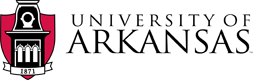 321 Administration Building, Fayetteville, Arkansas 72701Phone: 479.575.2551    Fax: 479.575.4158ADDENDUM NO. 2RFP #653177INTELLIGENT BUS SYSTEMThe Proposal Opening Date has been extended to 2:30 pm October 25, 2017 from the previously published date of October 4, 2017, and previously published extension date of October 11, 2017. Everything else remains the same as in original document plus Q&A document(s). 